РЕШЕНИЕ«___» ____________ 2014г. 							№_____Об утверждении Положения об охране и сохранении объектов культурного наследия местного значения	В соответствии с Федеральным законом от 06.10.2003г. №131-ФЗ «Об общих принципах организации местного самоуправления в Российской Федерации», Федеральным законом от 25.06.2002г. №27-ФЗ «Об объектах культурного наследия (памятниках истории и культуры) народов Российской Федерации», Законом Республики Татарстан от 01.04.2005 г. №60-ЗРТ «Об объектах культурного наследия в Республике Татарстан» (далее – Закон РТ), Уставом муниципального образования «Атнинский муниципальный район» Республики Татарстан Атнинский районный Совет решил:Утвердить Положение об утверждении Положения об охране и сохранении объектов культурного наследия (памятников истории и культуры) местного значения, расположенных в границах муниципального образования «Атнинский муниципальный район» Республики Татарстан согласно приложению.Атнинскому районному исполнительному комитету разработать и утвердить план мероприятий по обеспечению сохранности и использованию памятников истории и культуры.Рекомендовать главам муниципальных образований поселений Атнинского муниципального района Республики Татарстан:Разработать и принять аналогичное Положение.Провести работу по инвентаризации и паспортизации объектов культурного наследия (памятников истории и культуры), находящихся на территории муниципальных образований поселений, а также по их оформлению в соответствующих случаях в собственность поселения.Настоящее решение вступает в силу со дня подписания.Настоящее решение разместить на официальном сайте муниципального образования «Атнинский муниципальный район» http://atnya.tatarstan.ru.Контроль за исполнением данного решения возложить на заместителя Главы Атнинского муниципального района Каюмова А.Ф.Председатель Атнинского районного Совета – Глава Атнинского муниципального района				Г.Г.ХакимовПриложениек решению Атнинского районного Совета от «__» ____________ 2014г.Положениеоб охране и сохранении объектов культурного наследия (памятников истории и культуры) местного значения, расположенных в границах муниципального образования «Атнинский муниципальный район» Республики ТатарстанОбщие положения и основные понятия.Положение «Об охране и сохранности объектов культурного наследия (памятников истории и культуры) местного значения, расположенных в границах муниципального образования «Атнинский муниципальный район» Республики Татарстан (далее – Положение) разработано в соответствии с Федеральным законом от 06.10.2003г. №131-ФЗ «Об общих принципах организации местного самоуправления в Российской Федерации», Федеральным законом от 25.06.2002г. №73-ФЗ «Об объектах культурного наследия (памятниках истории и культуры) народов Российской Федерации», Законом Республики Татарстан от 01.04.2005г. № 60-ЗРТ «Об объектах культурного наследия в Республике Татарстан» (далее – Закон РТ).Настоящее положение регулирует отношения в области сохранения, использования, популяризации и охраны объектов культурного наследия местного (муниципального) значения в Атнинском муниципальном районе Республики Татарстан. Закрепленные в настоящем муниципальном акте положения направлены на реализацию права каждого жителя района на доступ к культурным ценностям и конституционной обязанности каждого заботиться о сохранении исторического и культурного наследия, беречь памятники истории и культуры, защищать и сохранять источники информации о зарождении и развитии культуры.1.2. К объектам культурного наследия (памятникам истории и культуры) относятся объекты недвижимого имущества со связанными с ними произведениями живописи, скульптуры, декоративно-прикладного искусства, объектами науки и техники и иными предметами материальной культуры, возникшие в результате исторических событий, представляющие собой ценность с точки зрения истории, археологии, архитектуры, градостроительства, искусства, науки и техники, эстетики, этнологии или антропологии, социальной культуры и являющиеся свидетельством исторических событий, подлинными источниками информации о зарождении и развитии культуры.1.3. Объекты культурного наследия подразделяются на следующие виды:1.3.1. Памятники - отдельные постройки, здания и сооружения с исторически сложившимися территориями (в том числе памятники религиозного назначения) мемориальные квартиры; отдельные захоронения; произведения монументального искусства; объекты науки и техники; частично или полностью скрытые в земле или под водой следы существования человека, включая все движимые предметы, имеющие к ним отношение, основным или одним из основных источников информации о которых являются археологические раскопки или находки (далее - объекты археологического наследия).1.3.2. Ансамбли - четко локализуемые на исторически сложившихся территориях группы изолированных или объединенных памятников, строений и сооружений, жилого, общественного, административного, торгового, производственного, научного, учебного назначения, а также памятников и сооружений религиозного назначения, в том числе фрагменты исторических планировок и застроек поселений, которые могут быть отнесены к градостроительным ансамблям; произведения ландшафтной архитектуры и садово-паркового искусства (сады, парки, скверы, бульвары), некрополи.1.3.3. Достопримечательные места - творения, созданные человеком, или совместные творения человека и природы, в том числе места бытования художественных народных промыслов; центры исторических поселений или фрагменты градостроительной планировки и застройки; памятные места, культурные и природные ландшафты, связанные с историческими событиями, жизнью выдающихся исторических личностей; культурные слои, остатки построек древних городов, городищ, селищ, стоянок.1.4. Объекты культурного наследия подразделяются на следующие категории историко-культурного значения:1.4.1. Объекты культурного наследия федерального значения - объекты, обладающие историко-архитектурной, художественной, научной и мемориальной ценностью, имеющие особое значение для истории и культуры Российской Федерации, а также объекты археологического наследия.1.4.2. Объекты культурного наследия регионального значения - объекты, обладающие историко-архитектурной, художественной, научной и мемориальной ценностью, имеющие особое значение для истории и культуры субъекта Российской Федерации.1.4.3. Объекты культурного наследия местного (муниципального) значения - объекты, обладающие историко-архитектурной, художественной, научной и мемориальной ценностью, имеющие особое значение для истории и культуры муниципального образования.1.5. Правовое регулирование отношений в области сохранения, использования, популяризации и охраны объектов культурного наследия местного (муниципального) значения в муниципальном образовании «Атнинский муниципальный  район Республики Татарстан» осуществляется в соответствии с Конституцией РФ, Гражданским кодексом РФ, Федеральным законом от 25 июня 2002 г. N 73-ФЗ "Об объектах культурного наследия (памятниках истории и культуры) народов Российской Федерации" (с изменениями и дополнениями) и настоящим Положением.1.6. Уполномоченный орган исполнительного комитета муниципального образования «Атнинский муниципальный  район Республики Татарстан» в пределах своей компетенции осуществляет:- муниципальный учет памятников истории и культуры;- научно-методическое руководство делом охраны, изучения, реставрации памятников истории и культуры;- установление режима содержания, охраны и использования памятников истории и культуры, их территорий;- разработку правил охраны памятников истории и культуры;- организацию использования памятников истории и культуры;- контроль за соблюдением настоящего Положения всеми предприятиями, учреждениями и организациями независимо от формы собственности, ведомственной принадлежности и гражданами, имеющими в пользовании или собственности памятники истории и культуры.1.7. Уполномоченный орган исполнительного комитета муниципального образования «Атнинский муниципальный  район Республики Татарстан» имеет право:- проверять соблюдение требований настоящего Положения;- приостанавливать работы по исследованию, консервации, ремонту, реставрации памятников истории и культуры, если эти работы проводятся самовольно, с отступлением предъявляемых требований и правил настоящего Положения;- приостанавливать строительные, дорожные, мелиоративные и иные работы в случае возникновения при их проведении опасности для недвижимых памятников истории и культуры либо нарушения их охраны;- создавать комиссии по всем видам работ, связанных с выявлением, исследованием, консервацией, ремонтом, реставрацией, приспособлением к использованию памятников истории и культуры, учетом, изучением, описанием и пропагандой памятников истории и культуры.1.8. Иные вопросы обеспечения сохранности, порядка учета, содержания, использования и реставрации недвижимых памятников истории и культуры на территории муниципального образования «Атнинский муниципальный  район Республики Татарстан», не включенные в настоящее Положение, рассматриваются в соответствии с действующим законодательством Российской Федерации.2. Порядок учета памятников истории и культурымуниципального образования «Атнинский муниципальный  район Республики Татарстан»2.1. Учету подлежат все памятники истории и культуры Атнинского муниципального  района Республики Татарстан независимо от того, в чьем пользовании или собственности они находятся.2.2. Учет памятников истории и культуры включает выявление, обследование памятников, определение их исторической, научной, художественной или иной культурной ценности, фиксацию и изучение, составление документов муниципального учета памятников истории и культуры.2.3. Документами муниципального учета памятников истории и культуры являются:- списки объектов, представляющих историческую, научную, художественную или иную культурную ценность;- паспорта памятников, ансамблей, комплексов недвижимых памятников истории и культуры;- карты, карты-схемы, топографические планы памятников, ансамблей, комплексов памятников истории и культуры;- реестр памятников истории и культуры муниципального (районного) значения.Документы учета памятников истории и культуры подлежат постоянному хранению.2.4. На каждый недвижимый памятник истории и культуры составляется паспорт, который является учетным документом, содержащим сумму научных сведений и фактических данных, характеризующих историю памятника, его современное состояние, местонахождение, оценку исторического, научного, художественного или иного культурного значения.Также в паспорте указываются иные сведения, касающиеся памятников, в том числе и категория охраны памятника истории и культуры. Паспорт может содержать зарисовку или фотографию памятника.2.5. Для ансамбля, комплекса недвижимых памятников истории и культуры составляются паспорт на все объекты в целом, паспорт для каждого отдельного памятника, историко-архитектурный план или карта-схема.2.6. Паспорт для каждого памятника истории и культуры составляется в 2 экземплярах.2.7. Уполномоченный орган исполнительного комитета муниципального образования «Атнинский муниципальный  район Республики Татарстан» ведет реестр памятников истории и культуры муниципального (районного) значения.2.8. Вновь выявленный объект, представляющий историческую, научную, художественную или иную культурную ценность, признается памятником истории и культуры муниципального (районного) значения постановлением главы муниципального района и вносится в список памятников истории и культуры муниципального (районного) значения.2.9. Для оценки исторической, научной, художественной и иной ценности памятника при уполномоченном органе создается художественный совет. Для памятника истории и культуры определяется категория охраны.2.10. Исключение памятников истории и культуры из списков памятников истории и культуры муниципального (районного) значения допускается по решению главы муниципального района.Причинами исключения объекта из списка памятников истории и культуры муниципального (районного) значения могут быть:- разрушение памятника вследствие стихийного бедствия или иных природных факторов и невозможность его воссоздания как памятника;- при завершении археологического исследования памятника, в результате чего он полностью утрачивается;- передача памятника в собственность субъекта Федерации или собственность Федерации (смена статуса памятника).3. Обеспечение сохранности недвижимых памятников истории и культуры3.1. Предприятия, учреждения, организации и граждане обязаны обеспечивать сохранность памятников истории и культуры, находящихся в их собственности или на землях, предоставленных им в пользование.3.2. Мероприятия по обеспечению сохранности памятников истории и культуры, не переданных в пользование и не находящихся в собственности предприятий, учреждений, организаций и граждан, проводятся за счет средств бюджета муниципального образования поселения, на территории которого расположены, благотворительных пожертвований и других источников финансирования.3.3. Уполномоченный орган исполнительного комитета муниципального образования «Атнинский муниципальный  район Республики Татарстан» составляет план мероприятий по обеспечению сохранности и использованию памятников истории и культуры.3.4. Мероприятия по обеспечению сохранности памятников истории и культуры включают:- соблюдение правил учета;- установку охранных досок, информационных табличек;- организацию проведения исследований памятников;- установление зон охраны памятников истории и культуры и контроль за их содержанием;- согласование заданий и проектов проведения работ на памятниках;- контроль за обеспечением сохранности памятника в период проведения исследовательских и ремонтно-реставрационных работ;- согласование мероприятий по обеспечению сохранности памятников при проведении строительных, дорожных, мелиоративных и других хозяйственных работ, которые могут создать угрозу для сохранности памятников, контроль за их выполнением.3.5. На каждом памятнике устанавливается охранная доска или информационная табличка, содержащая основные данные о памятнике и указания о том, что памятник охраняется.Образцы охранных досок и информационных табличек утверждаются в соответствии с Положениями, принятыми на уровне муниципальных образований  поселений Атнинского муниципального района.3.6. В целях обеспечения охраны памятников истории и культуры и их среды устанавливаются зоны охраны памятников:- охранная зона;- зона регулирования хозяйственной деятельности;- зона охраняемого ландшафта.3.7. Ансамбли и комплексы памятников истории и культуры, представляющие особую историческую, научную, художественную или иную культурную ценность  могут быть объявлены муниципальными историко-культурными охраняемыми территориями.Муниципальные охраняемые территории могут содержать исторические, культурные, географические, экологические, биологические памятники и объекты. В данном случае охранная деятельность распространяется на весь комплекс памятников и объектов.3.8. Для объявления муниципальной историко-культурной охраняемой территории представляются материалы, обосновывающие целесообразность ее создания, ее роль в социальном, культурном развитии.Муниципальная историко-культурная охраняемая территория должна иметь особый режим охраны и использования памятников и объектов, определенные границы зоны охраны.Муниципальная историко-культурная охраняемая территория должна иметь:- справку об исторической, научной, художественной или иной культурной ценности;- паспорта историко-архитектурных и иных ансамблей;- паспорта всех памятников и объектов;- карту-схему или топографический план участка с указанием границ территорий памятников, зон их охраны;- фотодокументацию, характеризующую группу памятников в целом и их среду, отдельные памятники, другие объекты, а также значение территории (по возможности).3.9. Зона охраны муниципальной историко-культурной охраняемой территории имеет специальный режим хозяйственной деятельности.3.10. При проведении строительных, мелиоративных, дорожных и других хозяйственных работ и непосредственной близости к памятникам истории и культуры организации, учреждения, граждане, проводящие работы, обеспечивают сохранность памятников истории и культуры.3.11. Снос, перемещение и изменение недвижимых памятников истории и культуры запрещается. Исключение из правила может допускаться лишь с особого разрешения, утвержденного решением Атнинского районного Совета  и (или)  представительных органов муниципального образования  сельского поселения, на территории которого расположен объект исторического и культурного наследия.4. Порядок использования и содержания памятников истории и культуры 4.1. Памятники истории и культуры используются в целях развития науки, образования, культуры, патриотического, нравственного и эстетического воспитания.Использование памятников истории и культуры в этих целях обеспечивается их доступностью для населения путем развития туризма, экскурсионной деятельности, других форм пропаганды историко-культурного наследия.4.2. Использование памятников истории и культуры может производиться только в объеме, обеспечивающем сохранность памятников, их территории, окружающей их среды.4.3. По характеру использования недвижимые памятники делятся на 4 категории, в соответствии с которыми определяются условия их содержания:- памятники, которые могут быть использованы только в научных, культурно-просветительных, учебно-воспитательных целях (памятники археологии, руинированные или фрагментарно сохранившиеся памятники истории, архитектуры, памятники монументального искусства, памятные места, мемориальные памятники) - категория А;- памятники, которые могут быть использованы в музейных, научных, культурно-просветительных, учебно-воспитательных целях, обеспечивающих их оптимальную сохранность, доступность для экскурсионного и туристического осмотра (уникальные памятники, сохранившиеся в единичных экземплярах, являющиеся наиболее характерными образцами исторических периодов, художественных стилей) - категория Б;- памятники, которые в значительной мере сохранили свое функциональное назначение и могут быть использованы в современных условиях для тех же близких им общественных, хозяйственных и иных целей (памятники жилой архитектуры, учебные, административные, торговые, общественные памятники, памятники промышленной архитектуры, инженерного искусства (вокзалы, мосты, дорожные и иные сооружения, другие виды памятников) - категория В;- памятники, которые утратили в значительной мере свое функциональное и историко-художественное значение и могут быть использованы в хозяйственных целях без ущерба для их сохранности и историко-художественной ценности (памятники садово-паркового искусства, здания, сооружения, которые претерпели значительные утраты во внешнем облике и интерьере) - категория Г.4.4. Использование памятников истории и культуры допускается в соответствии с положениями, определенными нормативно-правовым актом, принятым представительным органом муниципального образования поселения, на территории которого расположены данные памятники.4.5. Памятники истории культуры предоставляются в пользование вместе с их территориями.4.6. Порядок и условия использования памятника истории и культуры устанавливаются и определяются для каждого памятника охранно-арендным договором.Составление охранно-арендного договора обязательно для всех предприятий, учреждений, организаций и граждан, имеющих в собственности или пользовании памятники истории и культуры.4.7. Охранно-арендный договор предусматривает обеспечение со стороны предприятий, учреждений, организаций и граждан, имеющих в пользовании или собственности памятники истории и культуры, необходимых условий для охраны памятника истории и культуры, его сохранности.4.8. Предприятия, учреждения, организации, граждане, использующие объект в хозяйственных или иных целях, с момента присвоения ему статуса памятника истории и культуры муниципального (местного) значения обязаны выполнять правила охраны памятников истории и культуры, соблюдать требования настоящего Положения и нормативно-правовых актов муниципального образования поселения.4.9. Предприятия, учреждения, организации и граждане - пользователи или собственники памятника истории и культуры обязаны соблюдать правила пожарной безопасности, условия охранно-арендного договора.4.10. В случае угрозы уничтожения, порчи, отсутствия обеспечения сохранности памятника истории и культуры по вине пользователя или собственника в отношении собственника или пользователя предусматривается ответственность в рамках действующего законодательства Российской Федерации.РЕСПУБЛИКА ТАТАРСТАН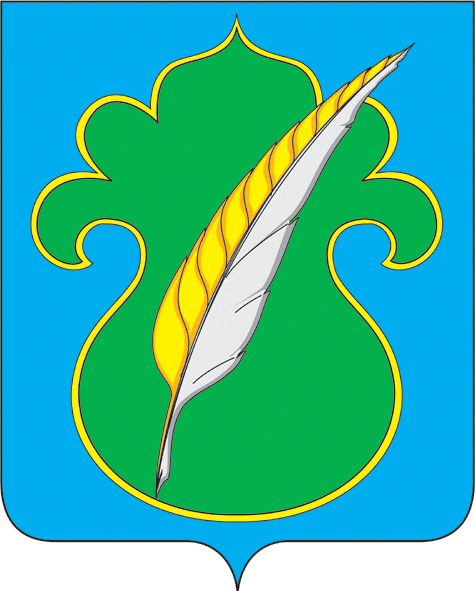 АТНИНСКИЙ  РАЙОННЫЙ СОВЕТСоветская ул., д.38, село Большая Атня, 422750Тел./факс.: (8-84369) 2-10-20Е-mail: Sovet.Atn@tatar.ruОКПО 93079879, ОГРН 1061685002510ИНН/КПП 1610001536/161001001ТАТАРСТАН РЕСПУБЛИКАСЫӘТНӘ  РАЙОН СОВЕТЫСовет урамы., 38 нче йорт, Олы Әтнә авылы, 422750Тел./факс.: (8-84369) 2-10-20Е-mail: Sovet.Atn@tatar.ruОКПО 93079879, ОГРН 1061685002510ИНН/КПП 1610001536/161001001